Меню на 06.09.2021.    1-4 классы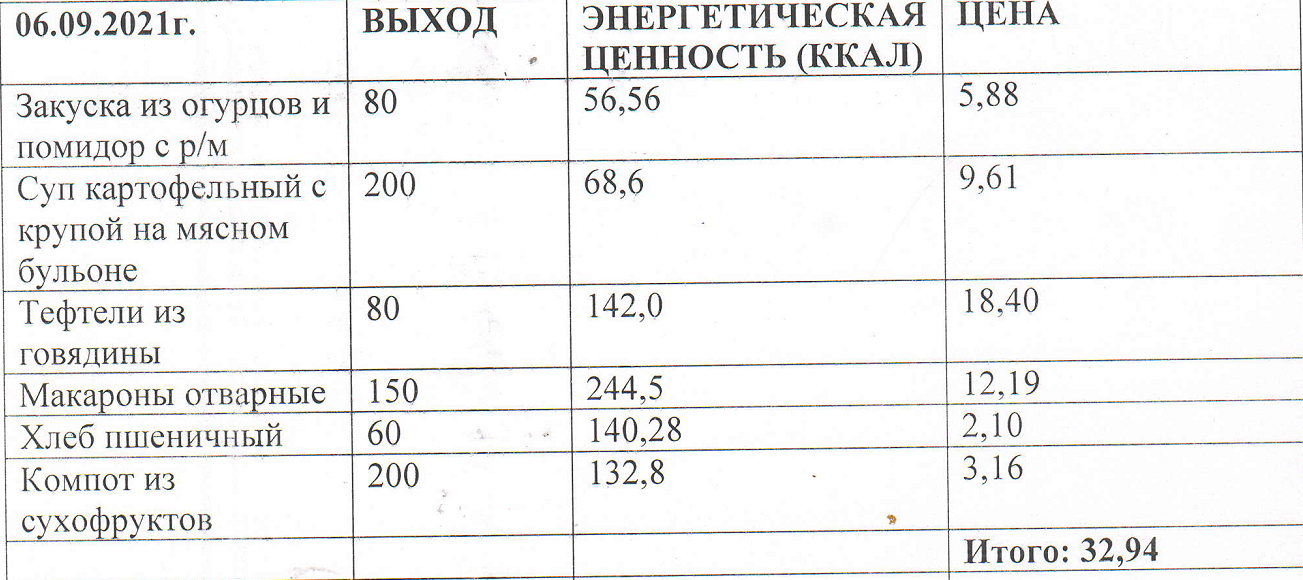 